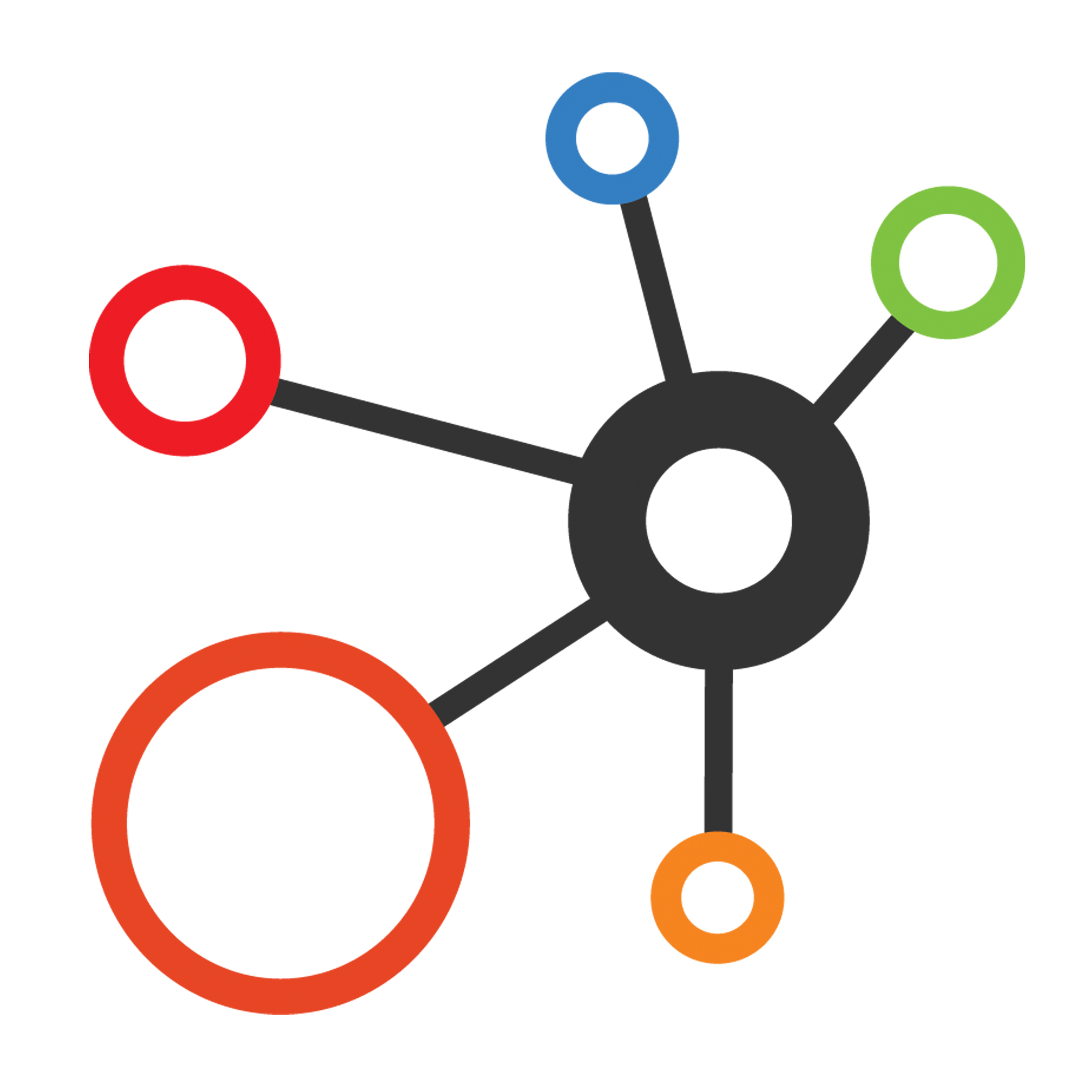 iCademy GlobalBoard MeetingMeeting Rescheduled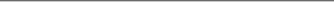 iCademy Global Board meeting has been rescheduledMonday February 12,2018 Monday February 19,20184:30 p.m.Located at 8485 Homestead Dr, Zeeland, MI 49464Minutes of all board meetings are available and stored with the acting school Director after approval by the board at:iCademy GlobalAttn:  Board Secretary8485 Homestead DriveZeeland, MI 49464(616) 748-5637These meetings are open to the public under the State of Michigan’s Open Meeting  Act, P.A. 267. If  auxiliary aids or services are required at the meeting for individuals with disabilities, please contact, the above number, no later  than 5:00pm at least two (2) days prior to the meeting.